Witam!W tym tygodniu przesyłam dwa linki dotyczące j. angielskiego. Pierwszy to historyjka obrazkowa a drugi wymowa dotycząca słówek z zakresu poruszanej tematyki. Na końcu kolorowanka dla dzieci z głównymi bohaterami kursu. Powodzenia! https://demo.bilingualfuture.com/lesson/week-7-hiding/D3Ulz6mTuhttps://demo.bilingualfuture.com/lesson/week-7-hiding/DdKO7KvS8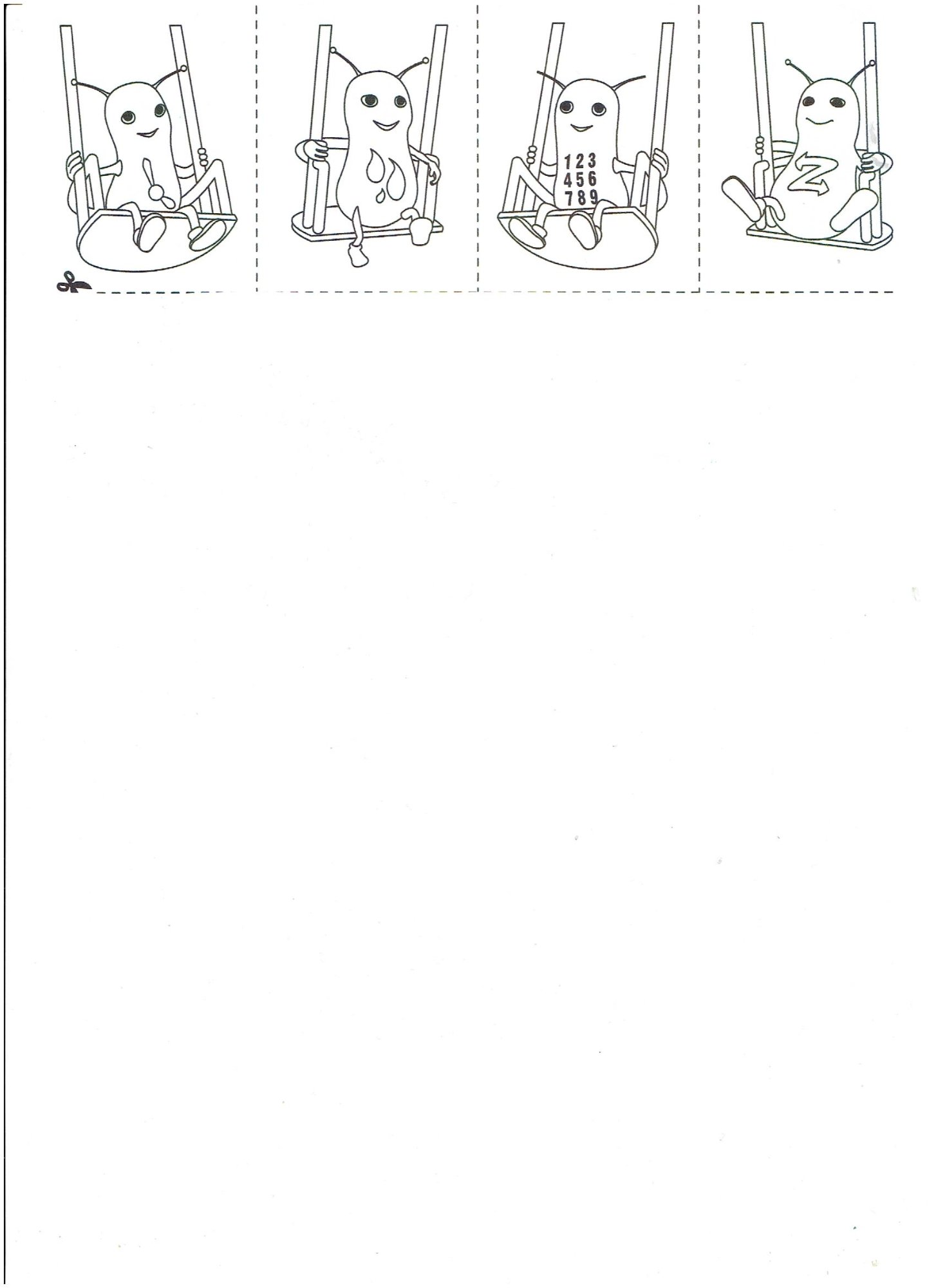 